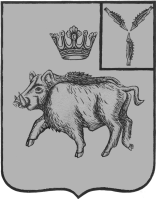 АДМИНИСТРАЦИЯЦАРЕВЩИНСКОГО МУНИЦИПАЛЬНОГО ОБРАЗОВАНИЯБАЛТАЙСКОГО МУНИЦИПАЛЬНОГО РАЙОНАСАРАТОВСКОЙ ОБЛАСТИП О С Т А Н О В Л Е Н И Ес.ЦаревщинаО внесении изменений в постановление администрацииЦаревщинского  муниципального образованияот 21.07.2014 № 46 « Об утверждении Положения о порядке принятия решений о разработке муниципальных программ Царевщинского муниципального образованияБалтайского муниципального района»В соответствии с Бюджетным кодексом Российской Федерации, руководствуясь статьей 33 Устава Царевщинского муниципального образования Балтайского муниципального района, ПОСТАНОВЛЯЮ:1.Внести в постановление администрации Царевщинского муниципального образования от 21.07.2014 № 46 « Об утверждении Положения о порядке принятия решений о разработке муниципальных программ Царевщинского  муниципального образования Балтайского муниципального района» следующие изменения:1.1. В приложении к постановлению:1)Пункт 2.3. раздела 2 дополнить абзацем следующего содержания:«Рассмотрение проекта муниципальной программы главой муниципального образования, сроки рассмотрения, решения, которые им принимаются по результатам изучения проект, в том числе при наличии каких – либо замечаний осуществляется на основании федерального законодательства, законодательства Саратовской области и муниципальными правовыми актами Царевщинского муниципального образования.».2) Пункт 3.2 раздела 3 изложить в следующей редакции:«3.2. В случае несоответствия объемов финансового обеспечения за счет средств бюджета муниципального образования в муниципальной программе объемам бюджетных ассигнований, предусмотренным решением Совета Царевщинского муниципального образования об утверждении бюджета муниципального образования на очередной финансовый год и плановый период на реализацию муниципальной программы, ответственный исполнитель готовит проект постановления администрации муниципального образования о внесении изменений в муниципальную программу, касающихся ее финансового обеспечения, целевых показателей, перечня мероприятий на текущий и последующие годы.».3) Пункт 3.4. раздела 3изложить в следующей редакции:«3.4. Согласно ч.1 п.2 ст.179 Бюджетного кодекса Российской Федерации, установлено, что объем бюджетных ассигнований на финансовое обеспечение реализации муниципальных программ утверждается решением о бюджете  муниципального образования по соответствующей каждой муниципальной программе целевой статье расходов бюджета муниципального образования в соответствии с утвердившим муниципальную программу нормативным правовым актом администрации муниципального образования.Муниципальные программы подлежат приведению в соответствие с решением Совета о бюджете муниципального образования на соответствующий финансовый год не позднее трех месяцев со дня вступления его в силу.».4) В пункте 3.5 раздела 3 слова «Главный бухгалтер администрации муниципального образования» заменить словами «Главный специалист администрации муниципального образования».6) В пункте 3.7 раздела 3 слова «Главный бухгалтер администрации муниципального образования» заменить словами «Главный специалист администрации муниципального образования».2.Настоящее постановление вступает в силу со дня его обнародования.3. Контроль за исполнением настоящего постановления оставляю за собой.Глава Царевщинскогомуниципального образования			              	Д.В.Морозов	